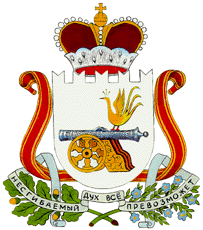 АДМИНИСТРАЦИЯ  БОЛТУТИНСКОГО СЕЛЬСКОГО ПОСЕЛЕНИЯ                     ГЛИНКОВСКОГО РАЙОНА  СМОЛЕНСКОЙ ОБЛАСТИ                              П О С Т А Н О В Л Е Н И Е от " 11" ноября  2019 г.                                                          № 43 В целях приведения нормативного правового акта с действующим законодательством Российской Федерации Администрация  Болтутинского сельского поселения Глинковского района Смоленской области п о с т а н о в л я е т:  1.Внести в постановление Администрации Болтутинского сельского поселения Глинковского района Смоленской области от 07.11.2017г. № 60 «Об утверждении муниципальной программы «Развитие субъектов малого и среднего предпринимательства в  Болтутинском  сельском поселении  Глинковского района Смоленской области на 2018- 2020 годы» ( в редакции постановлений от 06.11.2018г. № 47; от 24.04.2019г № 17/1) следующие изменения:        1.1.  Раздел «Объём и источники финансирования Программы» паспорта муниципальной программы  изложить в новой редакции: Общий объем финансирования Программы составляет 60 тыс.руб.2020 г. – 20тыс. руб.;2021г. – 20 тыс. руб.;2022 г. – 20тыс. руб.Программа финансируется за счет средств  бюджета поселения;        1.2.абз.1; 2; 3,4, п. 1 « Содержание проблемы, технико-экономическое обоснование необходимости утверждения Программы и целесообразности её финансирования за счет средств  муниципального  бюджета» изложить в новой редакции:«Необходимость разработки Программы обусловлена возрастающей ролью субъектов малого  и среднего предпринимательства в насыщении потребительского рынка товарами и услугами, в сохранении и создании новых рабочих мест, в пополнении налоговых доходов.По данным Смоленскстата в Болтутинском сельском поселение в 2019 году в основных отраслях экономики Болтутинского сельского поселения зарегистрировано 5 малых предприятий.На 01.01.2019 г. по данным налоговой службы число зарегистрированных индивидуальных предпринимателей на территории Болтутинского сельского поселения составляет 15 человек, численность работающих на малом предприятие 150 человек. Занято в малом предпринимательстве 41% процент от среднегодовой численности занятых в экономике Болтутинского сельского поселеия.На территории Болтутинского района определены следующие приоритетные виды деятельности субъектов малого и среднего предпринимательства на 2020-2022 годы:обрабатывающие производства              - сельское хозяйство».   1.3. п.3 «Ресурсное обеспечение и источники финансирования Программы» изложить в новой редакции:«Мероприятия Программы реализуются за счет средств местного бюджета.2020 г. – 20 тыс. руб.;2021 г. – 20 тыс. руб.;2022 г. – 20 тыс. руб.Объемы финансирования конкретных программных мероприятий указаны в приложении к Программе.Объем финансирования Программы будет уточняться ежегодно».     1.4. п.7. изложить в новой редакции:7. Переченьмероприятий муниципальной программы «Развитие субъектов малого и среднего предпринимательства в Болтутинском сельском поселении Глинковского района Смоленской области2. .Настоящее постановление вступает в силу  со дня его принятия и подлежит размещению на официальном сайте муниципального образования «Глинковский район» Смоленской области в информационно-телекоммуникационной сети «Интернет» в разделе «Администрация». Глава муниципального образованияБолтутинского сельского поселенияГлинковского района Смоленской области                                  О.П.АнтиповаО внесении изменений в   постановление АдминистрацииБолтутинского сельского поселенияГлинковского района Смоленской области от 07.11.2017г. № 60 «Об утверждении муниципальной программы «развитие субъектов малого и среднего предпринимательства  в Болтутинском сельском поселении Глинковского района Смоленской области на 2018-2020 годы»№ п/пНаименование мероприятияСрок исполненияОбъем финансирования, тыс. рублейОбъем финансирования, тыс. рублейОбъем финансирования, тыс. рублейОбъем финансирования, тыс. рублейИсточник финансированияОжидаемые результатыОжидаемые результатыОжидаемые результатыИсполнительвсегоВ том числе по годамВ том числе по годамВ том числе по годам20202021202212345678999101.Совершенствование нормативно-правовой базы предпринимательской деятельности и устранения административных барьеров на пути развития субъектов малого и среднего предпринимательства1.Совершенствование нормативно-правовой базы предпринимательской деятельности и устранения административных барьеров на пути развития субъектов малого и среднего предпринимательства1.Совершенствование нормативно-правовой базы предпринимательской деятельности и устранения административных барьеров на пути развития субъектов малого и среднего предпринимательства1.Совершенствование нормативно-правовой базы предпринимательской деятельности и устранения административных барьеров на пути развития субъектов малого и среднего предпринимательства1.Совершенствование нормативно-правовой базы предпринимательской деятельности и устранения административных барьеров на пути развития субъектов малого и среднего предпринимательства1.Совершенствование нормативно-правовой базы предпринимательской деятельности и устранения административных барьеров на пути развития субъектов малого и среднего предпринимательства1.Совершенствование нормативно-правовой базы предпринимательской деятельности и устранения административных барьеров на пути развития субъектов малого и среднего предпринимательства1.Совершенствование нормативно-правовой базы предпринимательской деятельности и устранения административных барьеров на пути развития субъектов малого и среднего предпринимательства1.Совершенствование нормативно-правовой базы предпринимательской деятельности и устранения административных барьеров на пути развития субъектов малого и среднего предпринимательства1.Совершенствование нормативно-правовой базы предпринимательской деятельности и устранения административных барьеров на пути развития субъектов малого и среднего предпринимательства1.Совершенствование нормативно-правовой базы предпринимательской деятельности и устранения административных барьеров на пути развития субъектов малого и среднего предпринимательства1.Совершенствование нормативно-правовой базы предпринимательской деятельности и устранения административных барьеров на пути развития субъектов малого и среднего предпринимательства1.Разработка предложений по принятию нормативно- правовых актов, направленных на поддержку субъектов малого и среднего предпринимательства по налогообложению и по применению льготных ставок по арендной плате за нежилые помещения муниципальной собственности2020-2022 -----Создание благоприятных условий для развития субъектов  малого и среднего  предпринимательстваСоздание благоприятных условий для развития субъектов  малого и среднего  предпринимательстваАдминистрация Болтутинского сельского поселенияАдминистрация Болтутинского сельского поселения2.Разработка Программы «Развитие субъектов малого и среднего предпринимательства в Болтутинском сельском поселение Глинковского района Смоленской области» на 2018-2020 гг.2020-2022 -----Разработка стратегии развития субъектов малого и среднего предпринимательства в Болтутинском сельском поселение 2020-2022 годыАдминистрацияБолтутинского сельского поселенияАдминистрацияБолтутинского сельского поселенияАдминистрацияБолтутинского сельского поселения2.Финансовая и имущественная поддержка субъектов малого и среднего предпринимательства2.Финансовая и имущественная поддержка субъектов малого и среднего предпринимательства2.Финансовая и имущественная поддержка субъектов малого и среднего предпринимательства2.Финансовая и имущественная поддержка субъектов малого и среднего предпринимательства2.Финансовая и имущественная поддержка субъектов малого и среднего предпринимательства2.Финансовая и имущественная поддержка субъектов малого и среднего предпринимательства2.Финансовая и имущественная поддержка субъектов малого и среднего предпринимательства2.Финансовая и имущественная поддержка субъектов малого и среднего предпринимательства2.Финансовая и имущественная поддержка субъектов малого и среднего предпринимательства2.Финансовая и имущественная поддержка субъектов малого и среднего предпринимательства2.Финансовая и имущественная поддержка субъектов малого и среднего предпринимательства2.Финансовая и имущественная поддержка субъектов малого и среднего предпринимательства2.1.Финансовая поддержка лучших инвестиционных проектов субъектов малого и среднего  предпринимательства в приоритетных сферах развития экономики района (производство, бытовые услуги населению, сельскохозяйственное производство)2020-2022-----Создание положительного эффекта в развитии экономики районаАдминистрация Болтутинского сельского поселенияАдминистрация Болтутинского сельского поселенияАдминистрация Болтутинского сельского поселения2.2.Оказание субъектам малого и среднего предпринимательства имущественной поддержки в виде передачи во владение и (или) в пользование муниципального имущества на льготных условиях 2020-2022-----Повышение конкурентоспособности товаров и услуг, предлагаемых субъектами малого и среднего предпринимательстваАдминистрация Болтутинского сельского поселенияАдминистрация Болтутинского сельского поселенияАдминистрация Болтутинского сельского поселения2.3.Оказание организационной помощи субъектам малого и среднего предпринимательства для участия в областном конкурсе по предоставлению субъектам малого и среднего  предпринимательства субсидий на возмещение процентной ставки по кредитам, предоставляемым кредитными организациями, за счет средств бюджета Смоленской области2020-2022-----Обеспечение доступности  субъектам малого и среднего  предпринимательства участия в областном конкурсеАдминистрация Болтутинского сельского поселенияАдминистрация Болтутинского сельского поселенияАдминистрация Болтутинского сельского поселения2.4.Предоставление информации субъектам малого и среднего предпринимательства для участия в конкурсах по отбору лучших инвестиционных проектов2020-2022-----Обеспечение доступности участия в конкурсах инвестиционных проектовАдминистрация Болтутинского сельского поселенияАдминистрация Болтутинского сельского поселенияАдминистрация Болтутинского сельского поселения2.5.Предоставление информации субъектам малого и среднего предпринимательства о наличии в районе инвестиционных площадок, оказание помощи в подборе инвестиционных площадок. 2020-2022-----Обеспечение доступности к базе данныхАдминистрация Болтутинского сельского поселенияАдминистрация Болтутинского сельского поселенияАдминистрация Болтутинского сельского поселения3. Информационная поддержка субъектов малого и среднего предпринимательства3. Информационная поддержка субъектов малого и среднего предпринимательства3. Информационная поддержка субъектов малого и среднего предпринимательства3. Информационная поддержка субъектов малого и среднего предпринимательства3. Информационная поддержка субъектов малого и среднего предпринимательства3. Информационная поддержка субъектов малого и среднего предпринимательства3. Информационная поддержка субъектов малого и среднего предпринимательства3. Информационная поддержка субъектов малого и среднего предпринимательства3. Информационная поддержка субъектов малого и среднего предпринимательства3. Информационная поддержка субъектов малого и среднего предпринимательства3. Информационная поддержка субъектов малого и среднего предпринимательства3. Информационная поддержка субъектов малого и среднего предпринимательства3.1.Привлечение субъектов малого и среднего предпринимательства к участию в проводимых конкурсах и аукционах на право заключения договоров аренды или продажи земельных участков, нежилых помещений в рамках действующего законодательства2020-2022-----Обеспечение доступа субъектов малого и среднего предпринимательства к объектам муниципальной собственностиАдминистрация Болтутинского сельского поселенияАдминистрация Болтутинского сельского поселенияАдминистрация Болтутинского сельского поселения3.2.Привлечение субъектов малого и среднего предпринимательства к участию в конкурсах, аукционах, котировках по размещению муниципальных заказов  на поставку (закупку) продукции (товаров, услуг)2020-2022-----Получение субъектами малого и среднего предпринимательства права на заключение муниципальных контрактов на поставку товаров, оказание услуг и выполнение работ для муниципальных нуждАдминистрация Болтутинского сельского поселенияАдминистрация Болтутинского сельского поселенияАдминистрация Болтутинского сельского поселения3.3.Размещение на официальном сайте Администрации в сети «Интернет» материалов о  субъектах малого и среднего  предпринимательства2020-2022-----Формирование положительного общественного мнения о субъектах малого и среднего предпринимательстваАдминистрация Болтутинского сельского поселенияАдминистрация Болтутинского сельского поселенияАдминистрация Болтутинского сельского поселения3.4Освещение в СМИ деятельности субъектов малого и среднего предпринимательства Администрацией муниципального образования «Глинковский район» Смоленской области2020-2022-----Формирование положительного общественного мнения о субъектах малого и среднего предпринимательстваОтдел по экономике и комплексному развитию,Редакция газеты «Глинковский вестник»Отдел по экономике и комплексному развитию,Редакция газеты «Глинковский вестник»Отдел по экономике и комплексному развитию,Редакция газеты «Глинковский вестник»3.5.Анализ статистических данных, предоставляемых субъектами малого и среднего  предпринимательства в органы госстатистики (по видам экономической деятельности), ежегодный мониторинг деятельности субъектов малого и среднего  предпринимательства2020-2022-----Получение объективной информации о состоянии  субъектов малого и среднего предпринимательства в районеОтдел по экономике и комплексному развитиюОтдел по экономике и комплексному развитиюОтдел по экономике и комплексному развитию3.6.Проведение районных мероприятий, посвященные "Дню предпринимателя"2020-2022-----Формирование положительного общественного мнения о субъектах малого и среднего предпринимательствеОтдел по экономике и комплексному развитию, Администрация муниципального образованияОтдел по экономике и комплексному развитию, Администрация муниципального образованияОтдел по экономике и комплексному развитию, Администрация муниципального образования3.7.Поощрение лучших предпринимателей сувенирами, проведение конкурсов 2020-202260202020 Бюджет поселенияСодействие развитию рынка сбыта для субъектов малого и среднего предпринимательства в области, повышение статуса предпринимательской деятельностиАдминистрация Болтутинского сельского поселенияАдминистрация Болтутинского сельского поселенияАдминистрация Болтутинского сельского поселения4. Консультативная поддержка малого и среднего предпринимательства4. Консультативная поддержка малого и среднего предпринимательства4. Консультативная поддержка малого и среднего предпринимательства4. Консультативная поддержка малого и среднего предпринимательства4. Консультативная поддержка малого и среднего предпринимательства4. Консультативная поддержка малого и среднего предпринимательства4. Консультативная поддержка малого и среднего предпринимательства4. Консультативная поддержка малого и среднего предпринимательства4. Консультативная поддержка малого и среднего предпринимательства4. Консультативная поддержка малого и среднего предпринимательства4. Консультативная поддержка малого и среднего предпринимательства4. Консультативная поддержка малого и среднего предпринимательства4.1.Организация обучающих семинаров, «круглых столов» по различным аспектам ведения бизнеса для субъектов малого и среднего  предпринимательства2020-2022-----Информирование субъектов малого и среднего предпринимательства по вопросам действующего законодательства в различных сферах ведения бизнесаОтдел по экономике и комплексному развитиюОтдел по экономике и комплексному развитиюОтдел по экономике и комплексному развитию5. Мероприятия по решению кадровых проблем субъектов малого предпринимательства5. Мероприятия по решению кадровых проблем субъектов малого предпринимательства5. Мероприятия по решению кадровых проблем субъектов малого предпринимательства5. Мероприятия по решению кадровых проблем субъектов малого предпринимательства5. Мероприятия по решению кадровых проблем субъектов малого предпринимательства5. Мероприятия по решению кадровых проблем субъектов малого предпринимательства5. Мероприятия по решению кадровых проблем субъектов малого предпринимательства5. Мероприятия по решению кадровых проблем субъектов малого предпринимательства5. Мероприятия по решению кадровых проблем субъектов малого предпринимательства5. Мероприятия по решению кадровых проблем субъектов малого предпринимательства5. Мероприятия по решению кадровых проблем субъектов малого предпринимательства5. Мероприятия по решению кадровых проблем субъектов малого предпринимательства5.1.Участие в организации ярмарок вакансий по различным направлениям предпринимательской деятельности 2020-2022-----Обеспечение кадрами субъектов малого и среднего  предпринимательстваОтдел по экономике и комплексному развитию,Центр занятости населения Глинковского района Смоленской областиОтдел по экономике и комплексному развитию,Центр занятости населения Глинковского района Смоленской областиОтдел по экономике и комплексному развитию,Центр занятости населения Глинковского района Смоленской области